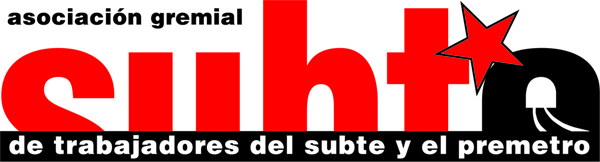 ASOCIACION GREMIAL DE TRABAJADORES DEL SUBTE Y EL PREMETROActa Nº 10Ciudad Autónoma de Buenos Aires, 05 de Marzo de 2015.-En disposición del artículo 75 del Estatuto de la AGTSyP esta Junta Electoral designa a los siguientes afiliados para desempeñar las tareas de autoridades de Mesa el día jueves 19 de marzo del 2015 para renovar el Secretariado Ejecutivo y Comisión Revisora de Cuentas de la Asociación Gremial de Trabajadores del Subte y  el PremetroMesa Nº 1, Línea A. Estación San PedritoPresidente. Matias Izaguirre ,afiliado Nº 929Vicepresidente: Alejandro Tapia, afiliado Nº 2515Vicepresidente: Veronica Figueroa, afiliada Nº 938Mesa Nº 2, Línea B. Estación Juan Manuel de RosasPresidente: Miguel Decima, afilado Nº 409Vicepresidente: Leandro Estruch, afiliado Nº 301Vicepresidente: Leandro Almeyda, afiliado Nº 957Mesa Nº 3, Línea C. Estación ConstituciónPresidente: Alejandro Pitto, afiliado Nº 269Vicepresidente: Marcelo Spaccarotella, afiliado Nº 1750Vicepresidente: Agustina Ionno, afialiada Nº 505Mesa Nº 4, Linea D. Estación Congreso de TucumánPresidente: Manuel Gonzalvez, afiliado Nº 2290Vicepresidente: Patricia Pedreira, afiliada Nº 2344Vicepresidente: Sandra Pascucci, afiliada Nº 1228Mesa Nº 5, Línea E y P. Estación Plaza de los VirreyesPresidente: Marcelo Villavicencio, afiliado Nº 762Vicepresidente: Leandro Rodriguez, afiliado Nº 279Vicepresidente: Ramón Paredes, afiliado Nº 309Mesa Nº 6, Línea H. Estación CorrientesPresidente: Hugo Gimenez, afiliado Nº 712Vicepresidente: Susana Pena, afiliada Nº 1323Vicepresidente: Pablo Carracedo, afiliado Nº 201
JUNTA ELECTORALASOCIACION GREMIAL DE TRABAJADORES DEL SUBTE Y PREMETROActa Nº 10Ciudad Autónoma de Buenos Aires, 05 de Marzo de 2015.-En disposición del artículo 75 del Estatuto de la AGTSyP esta Junta Electoral designa a los siguientes afiliados para desempeñar las tareas de autoridades de Mesa el día jueves 19 de marzo del 2015 para renovar el Secretariado Ejecutivo y Comisión Revisora de Cuentas de la Asociación Gremial de Trabajadores del Subte y  el PremetroMesa Nº 1, Línea A. Estación San PedritoPresidente. Matias Izaguirre ,afiliado Nº 929Vicepresidente: Alejandro Tapia, afiliado Nº 2515Vicepresidente: Veronica Figueroa, afiliada Nº 938Mesa Nº 2, Línea B. Estación Juan Manuel de RosasPresidente: Miguel Decima, afilado Nº 409Vicepresidente: Leandro Estruch, afiliado Nº 301Vicepresidente: Leandro Almeyda, afiliado Nº 957Mesa Nº 3, Línea C. Estación ConstituciónPresidente: Alejandro Pitto, afiliado Nº 269Vicepresidente: Marcelo Spaccarotella, afiliado Nº 1750Vicepresidente: Agustina Ionno, afialiada Nº 505Mesa Nº 4, Linea D. Estación Congreso de TucumánPresidente: Manuel Gonzalvez, afiliado Nº 2290Vicepresidente: Patricia Pedreira, afiliada Nº 2344Vicepresidente: Sandra Pascucci, afiliada Nº 1228Mesa Nº 5, Línea E y P. Estación Plaza de los VirreyesPresidente: Marcelo Villavicencio, afiliado Nº 762Vicepresidente: Leandro Rodriguez, afiliado Nº 279Vicepresidente: Ramón Paredes, afiliado Nº 309Mesa Nº 6, Línea H. Estación CorrientesPresidente: Hugo Gimenez, afiliado Nº 712Vicepresidente: Susana Pena, afiliada Nº 1323Vicepresidente: Pablo Carracedo, afiliado Nº 201
JUNTA ELECTORALASOCIACION GREMIAL DE TRABAJADORES DEL SUBTE Y PREMETRO